Månedsbrev for september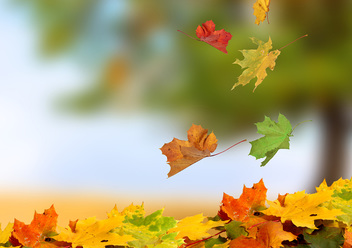 Hei alle sammen og velkommen til nytt barnehageår hos oss på Huldrene. I år har vi valgt å informere om vår daglig pedagogiskplattform i papirform pga Corona situasjonen vi består i akkurat nå. Det betyr at foreldremøte utgår og vi vil ha foreldresamtaler i høst med hver enkelt av dere. Vi har allerede vært noen uker sammen og har i løpet av disse ukene hatt mange fine stunder. Det er alltid godt for store og små og komme i gang med rutiner og hverdagen igjen. Det har vært mye gjensynsglede etter noen uker fra hverandre og vi blir like imponert etter hver sommer over mye barna vokser etter en sommerferie. Leken flyter og rolleleken er mer sentralt hos barna. Vi observerer mange kjekke og nyttige lekestunder på gulvet.  Barnegruppen i år består av 15 barna, 7 gutter og 8 jenter. Alle 15 er nå på plass så nå gleder vi oss til å bli bedre kjent med de nye barna og skape en fin gruppefølelse hos alle. Madlabarnehagene har i løpet av våren utarbeidet en ny årsplan og ny visjon for alle fire barnehagene. Dere kan lese årsplanen på nettsiden til madlabarnehagene. Der kan dere lese mer om hvordan vi skal jobbe med og for barna. 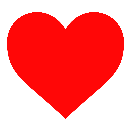 https://www.minbarnehage.no/madla Visjonen er: « sammen i undring, lek og glede»Verdier:TilhørighetLikeverdAnnerkjennelseOmsorg

I denne august måned har vi jobbet med å etablere nye relasjoner med barna. Vi har brukt tiden til å leke og være mye sammen ute og inne. Barna er med på å bestemme mye av dagen og hva de vil leke med (barns medvirkning).  Vi legger spor og lar dem utforske og utvikle leken, språk og sosiale ferdigheter. Barna begynner nå å bli bedre kjent med rommene og de nye rutine som vi har laget. Vi er fremdeles i en begynnende fase og endrer på arbeidet underveis når vi ser behovet. Vi lager dermed litt nye rutiner for å få det best for barna og overganger. Omsorg og annerkjennelse er i fokus og vi opplever at barna er nå mye tryggere på alle oss voksne. Det er mye latter og moro på gulvet sammen med dem. De er kroppslige og aktive barn som gir oss mye glede og kjærlighet.  I år skal vi jobbe videre med Interkulturell kompetanse og lek. Disse vil være noen av de overordnende planene våre i madlabarnehagene. 
Interkulturell kompetanse er noe vi har jobbet aktivt med, særlig gjennom Stavangerbarnehagens kvalitetsplattform. Dette er en av fire søylene vi tidligere har vært gjennom felles, ved kurser, veiledning og refleksjoner i ettertid. Vi ønsker nå å ha et felles fokus på dette, sammen med begrepet lek. 
Interkulturell kompetanse innebærer bevegelse mellom mennesker og en gjensidig utveksling mellom kulturer. Det sentrale er å fremme samhandling på tvers av kulturene. Ved interkulturell kompetanse vil man også bli bedre til å forholde seg til ulikheter mellom mennesker generelt (mangfold). Gjennom denne måten å utvide kunnskap vil dette bidra til perspektivutvidelse for alle. 
Vi på huldrene har alltid vært opptatt av å verdsette mangfoldighet, se på det som en ressurs og bygge en arena der det er med rom for ulikheter og skape felleskap. 
Denne kompetanse er viktig i barnehagen da det for barnet betyr:At barnet opplever identitetsbekreftelse og tilhørighetBarnet opplever fellesskap og er aktive deltakere i lek og aktiviteterRessursbygging gir barnet bedre selvbildeMotvirker utenforskap og mobbing(Interkulturell kompetanse skrevet fra Stavanger kommune sin side om basiskompetansene). 
Leken på huldrene består mest av parallell lek, barna kan leke sammen i samme rom med de er mentalt i hver sin lek. Vi setter spor på veien for å utvikle leken og for å skape fellesarena for alle barna. Dette klarer vi som for eksempel å gjennomføre i prosjektarbeid, der temaet er i fokus. Vi visualiserer temaer i form av litteratur, bilder, sanger og formingsaktiviteter. Leken er viktig og en stor del av barnets liv, det er her de ofte får uttrykke seg, utvikle seg og lære i samspill med andre barn og seg selv. De lærer seg selv å kjenne, speiler andres måter å leke på og blir en del av et inkluderende miljø.  I lek lærer barna å kommunisere, delta, lære seg lekekoder og etter hvert forstå og respektere andre barns grenser.

I rammeplanen står det at: «I barnehagen skal barna oppleve et stimulerende miljø som støtter opp om deres lyst til å leke, utforske, lære og mestre. Barnehagen skal introdusere nye situasjoner, temaer, fenomener, materialer og redskaper som bidrar til meningsfull samhandling. Barnas nysgjerrighet, kreativitet og vitebegjær skal anerkjennes, stimuleres og legges til grunn for deres læringsprosesser.
Barna skal få undersøke, oppdage og forstå sammenhenger, utvide perspektiver og få ny innsikt. Barna skal få bruke hele kroppen og alle sanser i sine læringsprosesser. Barnehagen skal bidra til læringsfellesskap der barna skal få bidra i egen og andres læring».
Felles for lek og interkulturell kompetanse er at begge har som mål at alle barn deltar aktivt i et inkluderende fellesskap.
Medvirkning:
På Huldrene gleder vi oss sammen med barna, vi lytter og er oppmerksomme på deres interesser og hva som fenger dem. Vi ønsker at barna skal få være med å medvirke i hverdagen, det å ha mulighet til å påvirke dagen sin i barnehagen. Noen av største barna kan gjerne fortelle hva de har opplevd og hva de syns er spennende, imens de minste uttrykker seg gjerne kroppslig gjennom sang, lek og viser entusiastisk til barn og voksne hva de er opptatt av. Det å være på gulvet sammen med barna i lek, tolke barnas uttrykk og være i deres perspektiv er en viktig del av å få fanget barnas interesser. På denne måten bygger vi videre på deres felles interesser gjennom for eksempel tema/prosjekt, sang og samling. 
Noen av barna var svært opptatt av Hakkebakkeskogen før sommerferien, vi har i høst valgt å ha dette som tema og bygge videre på dette så lenge barna selv er interessert.For å tilby gode lekarenaer har vi gjort noen endringer på rommene i år, vi har laget til flere lekerom som barna kan oppholde seg i. Vi ser også hvor godt det gjør for barna å være i små grupper i løpet av dagene. Små grupper bidrar til at barna blir bedre sett og hørt. Barna kan lettere komme frem med ønskene sine og vi kan støtte dem mye bedre. Vi vil derfor fortsette å jobbe i små grupper i løpet av ukedagene. Barnegruppen blir dermed delt på tur, samlinger og i lekegrupper noen økter på dagtid. Det er da vi har mer bemanning på gulvet. Familiekroken:
Her har vi laget til en koselig krok som inspireres til rollelek i form av for eksempel familielek, mamma og baby, leke at vi lager mat og går på kafe. Kanskje vi kan lage mat til mamma, pappa og storebror? Vi finner frem grønnsaker, middag og saft. Noen syns det er stas at vi setter oss ned rundt det lille bordet og drikker te, kaffe og spiser kake. Noen ganger må babyen bytte bleie, og andre ganger må den hjem for kveldstell. Språk, kommunikasjon og tekst er synlig i denne leken blant annet. Vi inkluderer også andre fagområder og lærer barna andre begreper. F.eks. hvor mange jordbær har vi der?, vi teller sammen og lærer tall, rom og farger. Bilrom:
I dette spennende rommet har vi lagt til rette for lek med kjøretøy. Vi setter frem ulike type biler, garasjer og bilder for inspirasjon. Her begynner leken oftest i form av parallell lek, som vil si at de gjerne sitte ved siden av hverandre med hver sin bil og leker. Dette utvikler seg etter hvert til å bli en samhandlingslek mellom barna med tiden, der de kommuniserer med hverandre, hvor vi er til stede og er klar til å hjelpe, oppmuntre og veilede ved behov.
Puterom
Her har vi et rom fullt opp av mykeputer som kan hoppes på, bygges med og gjemme seg i. Barna får utfolde seg grovmotorisk. De klatrer, balanserer, hopper, rutsjer og øver på å koordinere gjennom øye – fot. Her skapes det mye latter og glede, og barna koser seg sammen med barn og voksne nå de er i dette rommet. Atelier/kunstrom:I dette rommet skal vi la barna bruke fantasien og kreativiteten. Vi er inspirert at Reggio emilia sin filosofi og skal la naturen være en del av det vi skal bruke i formingsaktivitetene blant annet. Reggio emilia filosofien handler om å la barna utforske på deres tempo, vi voksne legger spor for å utvikle fantasien og kreativiteten og læringen.Uteleken:Uteleken bidrar til mye frilek, her kan barna velge fritt hva de vil leke med. Vi er til stede og setter spor i sandkasselek, gamle tradisjonelle leker og balllek blant annet. Noen av barna må fotfølges for at de klare å få erfare den friheten. Sykkel er veldig populært, og det gir mestringsfølelse og gode motoriske ferdigheter samtidig som laglek/felleslek. De sykler ofte sammen. Sovetiden:I sovetiden bruker vi tiden til å slappe av, lese bøker, spille spill, kose på fange, lytte til musikk og gir barna som er våken god rom til nærhet og voksenkontakt. God og rolig tid for de som våkner er det også.I september vil vi starte med prosjektet hakkebakkeskogen, gjennom dette tema skal vi ha fokus på vennskap. Vi skal være gode med hverandre, dele og bli bedre kjent. Forming, sang og dramatisering vil være synlige i dette prosjektet. Skogturer vil være sentralt disse månedene. Barna skal få lov å bli bedre kjent med skogen og sanse de ulike materielle skogen har å by på. 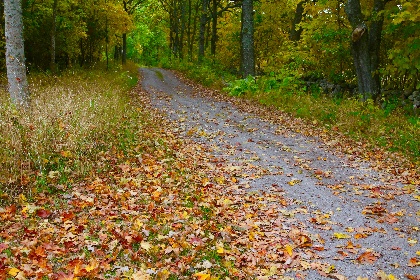 I september har tre bursdagsbarn: Oline som blir 3 år, Malik som blir 2 år og Synne som blir 2år.  Gratulerer så mye med dagen. 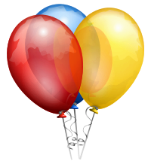 Barna får servert det de ønsker på dagen sin. De kan velge mellom smoothie, smoothieis, fruktsalat, grove vafler eller bananmuffins. Vi viser bilde og de peker eller sier det. Så har vi en bursdagskoffert med kronen sin i, flagg og leker. Vi synger sangen og skytter opp farge raketter. En kjempe stas dag for de små.Så har vi noen viktige dagsrutiner som er nyttige å kjenne til:Frokost starter 8.00-8.30, de barna som kommer før klokken 8.00 spiser frokost sammen, og det er lov å komme 8.15 og sette seg til bords. Dette skaper en god fellesarena og er en god start på dagen. Vi ønsker at barna som har spist frokost hjemme og kommer 8.15-8.30 tar med seg noe lite å spise. Slik kan vi få til et godt og rolig måltid.Fra og med 31/8 serverer vi igjen lunsj og fruktmåltid. Vi skal ha et varmmåltid i uken. Vi prøver mandagene så får vi se om det passer greit.Ring eller send sms når barnet er syk/fri. Spesielt i disse tidene ønsker vi å vite hvilken type sykdom barnet er hjemme for. Husk: 48 timers regelen ved oppkast og diare.-begynnende luftveisymptomer så skal barnet holdes hjemme- se nye reviderte retningslinjer på barnehagens hjemmeside. Barnehagen stenger 16.30 og personalet skal være ute til da, viktig å komme i god tid til å hente barnet ditt og få informasjon om dagen.Mobilfri zone, det betyr at vi ikke ønsker at foreldre snakker i tlf når dere henter barna. Vinking når dere kjører forbi er dessverre ikke lov lenger. Vi sier hadet i gangen og kan vinke på sofaen ut mot lekeplassen.SU- samarbeidsutvalg. Sikre samarbeidet mellom barnas hjem og barnehage. Vi trenger en representant fra hver avdeling. Gi beskjed til Lene eller Karina om du ønsker å være. Første mann til mølla. Første møte er i slutten av september.Klær: husk å se sjekke jevnlig i boksen med skift. Siste fredagen i måneden har vi rutiner for vasking av hyller, da må alle klærne tas med hjem. Yttertøy også. Vognposene må dere også ta med hjem til vask av og til. Bytter dere vognposer må dere sørge for at selene er i orden. Hver 1. i hver måned gir vi ut nytt månedsbrev og månedsplanBilder legger vi ut underveis, nytt passord er kiwi, dere logger dere på: https://www.minbarnehage.no/madla dagstavlen i gangen blir også en informasjonskanal fra vår side, så kjekt hvis dere tar dere tid til å lese ved henting.  Husk at det skal kun være 3 foreldre omgangen i garderobe, vaske hender og holde 1 meter avstand så langt det lar seg gjøre.Foreldresamtaler skal gjennomføres i oktober.Er det noe som er uklart så ta gjerne kontakt. HilsenMonica, Lene, Amela, Patigul, Bente og Karina 